.Start dance on vocal/after intro 16 counts,I. CLOSE-SIDE-BACK ROCK RECOVER-CHASSE-CROSS-TURN AND BACK STEP AND BACK SWEEP-COASTER STEPII. HOLD-LOCK-FORWARD STEP-LOCK SHUFFLE-PIVOT-CROSS SHUFFLEIII. HOLD-SIDE-CROSS-ROCK RECOVER-BACK WALK-COASTER STEPIV. CROSS MAMBO-CROSS MAMBO-PIVOT-CLOSE-IN PLACETAG A:	after wall 1,3 and 8 :TAG B:	 after wall 2 :TAG C:	 after wall 4 and 9 : Do the Tag B for Three Times (3x)TAG D: after wall 6:Make a Pose and Free style following the musicENDING after wall 11 :Enjoy the dance…Contact: Bambang.1709@gmail.comLast Update - 10th June 2017Don't You Worry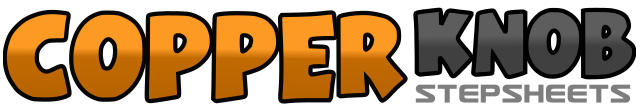 .......Count:32Wall:2Level:Advanced.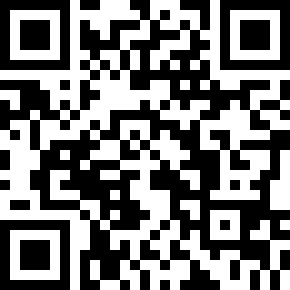 Choreographer:Bambang Satiyawan (INA) - March 2017Bambang Satiyawan (INA) - March 2017Bambang Satiyawan (INA) - March 2017Bambang Satiyawan (INA) - March 2017Bambang Satiyawan (INA) - March 2017.Music:Don't You Worry 'Bout a Thing - Tori Kelly : (Soundtrack Movie SING)Don't You Worry 'Bout a Thing - Tori Kelly : (Soundtrack Movie SING)Don't You Worry 'Bout a Thing - Tori Kelly : (Soundtrack Movie SING)Don't You Worry 'Bout a Thing - Tori Kelly : (Soundtrack Movie SING)Don't You Worry 'Bout a Thing - Tori Kelly : (Soundtrack Movie SING)........&1-Close L beside L, Step R to side2 – 3Rock L back, Recover on R4& 5Step L to side, Close R beside L, Step L to side6 – 7Cross R over L, Turn ¼ right step L back and sweep R to back8& 1Step R back, Close L beside R, Step R forward2& 3Hold, Lock L behind R, Step R forward4& 5Step L forward, Lock R behind L, Step L forward6 – 7Step R forward, Turn ¼ Left step L in place8& 1Cross R over L, Step L to side, Cross R2& 3Hold, Step L to side, Cross R over L4&Turn 1/8 left Rock L forward, Recover on R (10.30)5 -6 -7Back walk L-R-L (10.30)8& 1Step R back, Close L beside R, Step R forward (10.30)2& 3Turn 1/8 left cross L over R, Step R in place, Step L to side (09.00)4& 5Cross R over L, Step L in place, Turn ¼ right Step R forward (12.00)6 – 7Step L forward, Turn ½ right step R in place8Close L beside R&Step R in place,1 – 4Sway and Step L to side, Hold, Sway to Right, Hold&Close L beside R1-2&Step R to side, Close L beside R, Step R in place3-4&Step L to side, Close R beside L, Step L in place,5-6-7-8Sway and Step R to side, Sway -Left-Right-Left (weight on L)1 - 4Sway and step R to side, Hold, Sway to Left, Hold5 - 8Sway to Right, Hold, Sway to Left, Touch L beside R1 - 8Monterey ¼ Right 2X (12.00)1 - 4Walk Forward R-L-R, Turn ½ Left Step L in place5 - 8Walk forward R-L-R, 	Turn ½ Left step L in place1 - 4Jazz box5Step R to side6 - 8Traveling Turn to Left (12.00)1POSE (free style)